Муниципальное дошкольное образовательное учреждение «Детский сад комбинированного вида №35» Энгельсского муниципального района Саратовской области.Методическая разработка родительского собрания с использованием активных методов работы с родителями«Родительские собрания в ДОУс использованием технологии фасилитации».Составил:Аль Зайат Елена АлександровнаСтарший воспитательМАДОУ «Детский сад комбинированного вида» №35Энгельсского муниципального районаСаратовской областиг. Энгельс2017Пояснительная записка.Методическая разработка посвящается проблеме взаимодействия педагогов с родителями воспитанников.Данный материал будет полезен педагогам образовательных учреждений для активизации взаимодействияс родителями воспитанников через использование инновационных технологий. Фасилитативные технологиимогут использоваться на  родительских собраниях, групповых консультациях в рамках консультационного центра, групповых тренингах «Школы родителей» и т.п.Современный педагог должен обладать компетентностями, необходимыми для установления сотрудничества с родителями, должен стремиться к конструктивному взаимодействию с родителями воспитанников, преодолевать негативные установки отдельных семей и коммуникативные барьеры. В связи с этим возникает необходимость в освоенииновых технологий выстраивания партнерских взаимоотношений, отвечающих современным тенденциям укрепления сотрудничества с родителями воспитанников. Фасилитация – от англ. Facilitationоблегчение, упрощение, помощь, содействие, способствование. Фасилитировать – способствовать, облегчать.Фасилитация – это профессиональная организация процесса групповой работы, направленная на прояснение и достижение группой поставленных целей, повышающая эффективность групповой работы, вовлеченность и заинтересованность участников, способствующая раскрытию их потенциала. Таким образом,  фасилитативные технологии при работе с семьей призваны облегчать, упрощать, содействовать в отношениях родителей  и педагогов. В данной разработке использование технологии фасилитации рассматривается в рамках родительского собрания, т.к. данная форма является наиболее распространённой в работе с родителями. Прежде, родительское собрание представляло собой монолог педагога, указывающего  на ошибки и недостатки родителей в воспитании детей, и основывалось на авторитарном стиле общения.  Время показало, что привычные старые формы малоэффективны, и нужно искать новые формы взаимодействия с родителями. Сотрудничество, общение на равных – это такое взаимодействие педагогов и родителей, которое помогает родителям из сторонних наблюдателей стать полноправными участниками образовательного процесса. Технологии фасилитации позволяют по-другому, взглянуть на роль педагога в процессе взаимодействия  с родителями, и на место родителей в этом процессе.Цель:Помочь педагогам продуктивно взаимодействовать с родителями, создать условия родителям стать полноправными участниками образовательного процесса.Задачи:активизация позиции родителей,вовлечение их в жизнь дошкольного учреждения,обучение родителей совместному групповому принятию решений по различным вопросам,повышение компетентности родителей в вопросах воспитания и образования детей,партнерское взаимодействие ДОУ с семьями воспитанников.СодержаниеПедагог на родительском собрании выступает в роли фасилитатора, т.е. делает процесс более легким и эффективным, не представляя интересы ни одной из присутствующих сторон. Роль фасилитатора облегчать,  организовывать, направлять,  оптимизировать процесс в рамках поставленной перед группой задачи. Фасилитатор обеспечивает соблюдение правил встречи, её процедуры и регламента (тайминга), способствует созданию комфортной атмосферы между участниками и плодотворности их обсуждений.Существуют различные методыи приёмы фасилитации. Выбор каждого конкретного приёма, метода  зависит от цели взаимодействия, от типа аудитории и т.п.Но все они в целом развивают способность в групповом режиме анализировать различные проблемы, находить пути для их решения, взаимодействовать друг с другом.Данное родительское собрание разработано с помощью метода «Мировое кафе» (Worldcafe), что позволяет за короткий промежуток времени объединитьсовершенно разных людей, благодаря неформальной дружественной  атмосфере, что способствует снятию барьеров и преград в общении.Конспект родительского собрания на тему: «Как справиться с детскими капризами?»Цель:повышать компетенцию родителей по способам преодоления детских капризов, улучшать детско-родительские отношения.Задачи:Формирование у родителей умения принимать решения всем коллективом, нивелируя негативные установки отдельных родителей;Повышение педагогической культуры родителей;Научить родителей предупреждать детские капризы и преодолевать их.Подготовка к собранию: анкетирование родителей, приглашение родителей на собрание с помощью пригласительных. Оборудование: мяч,ручки, листы ватмана для записей, вырезанные в форме тарелки. (Звучит спокойная музыка, на столах чай и угощенье, столы расставлены как в кафе)Педагог (фасилитатор):Добрый вечер, уважаемые родители, давайте все встанем  в круг для приветствия (приём «комплимент»: участники, бросая мяч друг другу, говорят комплименты или приятные слова). Также как этот круг объединил нас, мы связаны общей проблемой: детские капризы. Сегодня япригласила вас в «Мировое кафе», чтобы всем вместе обсудить эту проблему и найти способы её решения. Для этого я, хозяйка кафе,  приглашаю вас присесть за столики Мирового кафе,  «сервированные» листом ватмана вместо тарелок, ручками и карандашами вместо столовых  приборов. (Участникирассаживаются, как это и бывает в обычных кафе, по нескольку человек за столик).А сейчас ознакомьтесь с этикетом и режимом работы «Мирового кафе»:· «Не распыляйтесь – фокусируйтесь на самом важном»· «Не отсиживайтесь - вносите свои мысли, мнения, размышления»· «Говорите без задних мыслей и от всего сердца»· «Слушайте,  чтобы понимать»· «Связывайте и соединяйте идеи»·«Фиксируйте свои идеи и решения на бумаге, вносите свои «ингредиенты» в каждое блюдо» · «Получайте удовольствие!»Режим работы кафе с 17.30 до 19.00. Напоминаю, Ваши мысли, идеи, мнения, – это ингредиенты блюд нашего «Мирового кафе». В конце обсуждения мы получим готовые блюда в виде принятых решений! Настало время познакомиться с меню (зачитывается карта меню):Аперитив «Ассортииз детских капризов».Гарнир (стол №1) «Причины детских капризов».Острое блюдо (стол №2) «Нужно ли наказывать детей за капризы? (если нет – то почему, если да – то как?)»Напиток(стол №3) Коктейль из «Советов и рекомендаций родителям»Десерт «Обсуждение».Педагог (фасилитатор): Уважаемые гости, предлагаю распределить роли. За каждым столиком нужно назначить «хозяина стола». Хозяин стола во время всех раундов обсуждений не покидает стол, его задача – знакомить новых участников обсуждения с результатами работы предыдущей группы и фиксировать новые идеи. (Участники за каждым столиком совещаются и выбирают «хозяина стола»).Другие гости стола меняют столы в ходе мероприятия, для того, чтобы поделиться своими мыслями (ингредиентами) для создания своего блюда для кафе. Итак, Стол №1 – создает гарнир на тему «Причины детских капризов». Стол № 2 создает острое блюдо на тему - «Нужно ли наказывать детей за капризы? (если нет – то почему, если да – то как?)», Стол №3 готовит коктейль из «Советов и рекомендаций родителям». А все вместе мы готовим десертиз обсуждений. Но прежде чем мы начнем, как в любом кафе, хотелось бы предложить всем чашечкучая или кофе, раскрепоститься и спокойно делиться за своим столиком идеями и мыслями по теме встречи.В качестве аперитива я предлагаю вам начать с «Ассорти из детских капризов».(Передавая мяч, нужно рассказать, как и в каких ситуациях капризничает ваш ребенок, начиная рассказ от лица ребенка:«Я капризничаю, когда…»).Напоминаю, проблема… детские капризы. Угощаемся, пьем кофе, размышляем 10 минут,свои мысли записываем на импровизированную тарелку (лист ватмана).  После моего хлопка в ладоши, гости переходят за другой стол и в рецепт блюда следующего стола вносят свои ингредиенты… Время пошло.(3 раунда, 3 перехода)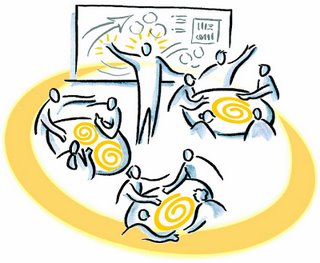 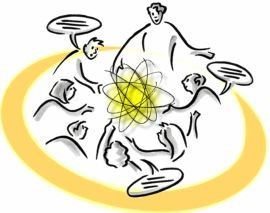 Итак, последний переход.Последнее блюдо: десерт из обсуждений. Предлагаю хозяину каждого стола  подвести итоги работы за столами.Приходим к выводам:- что причины детских капризов можно разделить на 2 категории: физиологические  (плохое самочувствие,  чувство голода, незрелость нервной системы, переутомление) и педагогические (гиперопека,  гипоопека, неправильное поведение родителейи т.п.)- нужно ли наказывать детей за капризы?  Нет, т.к. подобная тактика крайне непродуктивна.- как справиться с капризами?Учиться договариваться, находить компромиссы, уметь вовремя отвлечь ребенка, выработать единыетребования к ребенку внутри семьи, на примерах из художественной литературы объяснять, как некрасивое поведение выглядит со стороны, никогда не оценивать ребенка, а только его поведение, и т.д.Педагог (фасилитатор):В заключении, я хочу раздать вам небольшие памятки с рецептами «Как справиться с детскими капризами» и искренне надеюсь, что результатом нашей сегодняшней встречи станет отсутствие капризов и хорошее поведение детей!  Ожидаемые результаты.- Освоение родителями  различных моделей поведения  в конкретныхситуациях и как следствие  повышение их педагогической грамотности,- Установление партнерских отношений между педагогами, родителями и детьмиСписок использованных источниковTheWorldCafe [Электронный ресурс]. – Режим доступа: http://www.theworldcafe.comДавыдова О.И., Майер А.А. Как эффективно использовать технологии фасилитации на родительских собраниях в ДОО: Учебно-методическое пособие. – М.: Центр педагогического образования, 2014. – 144 с.